品牌：和瑞祥类型：珠宝店 在当地经营8年 期望：打造属于自己的品牌 走高端 大牌 简洁 略带一点禅意的珠宝品牌风格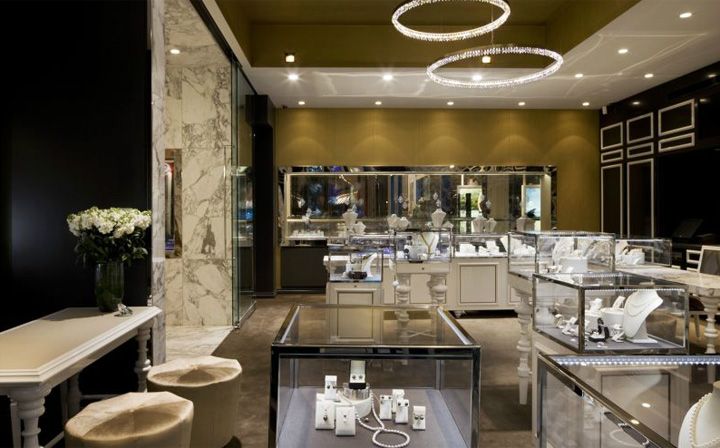 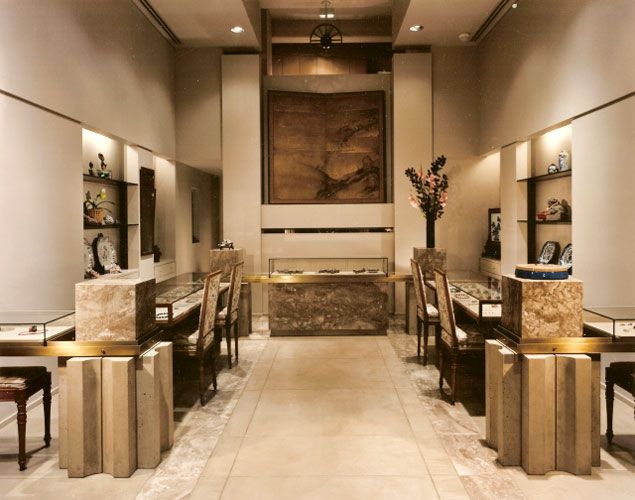 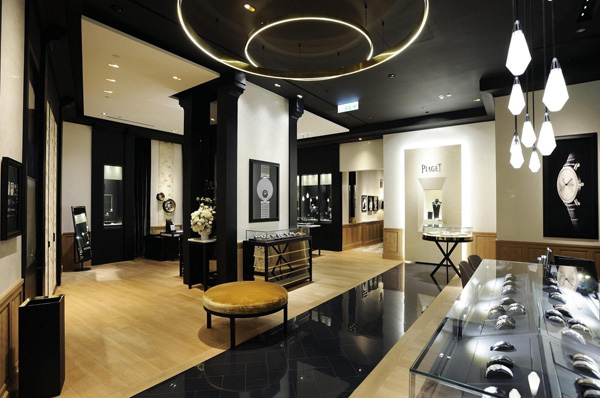 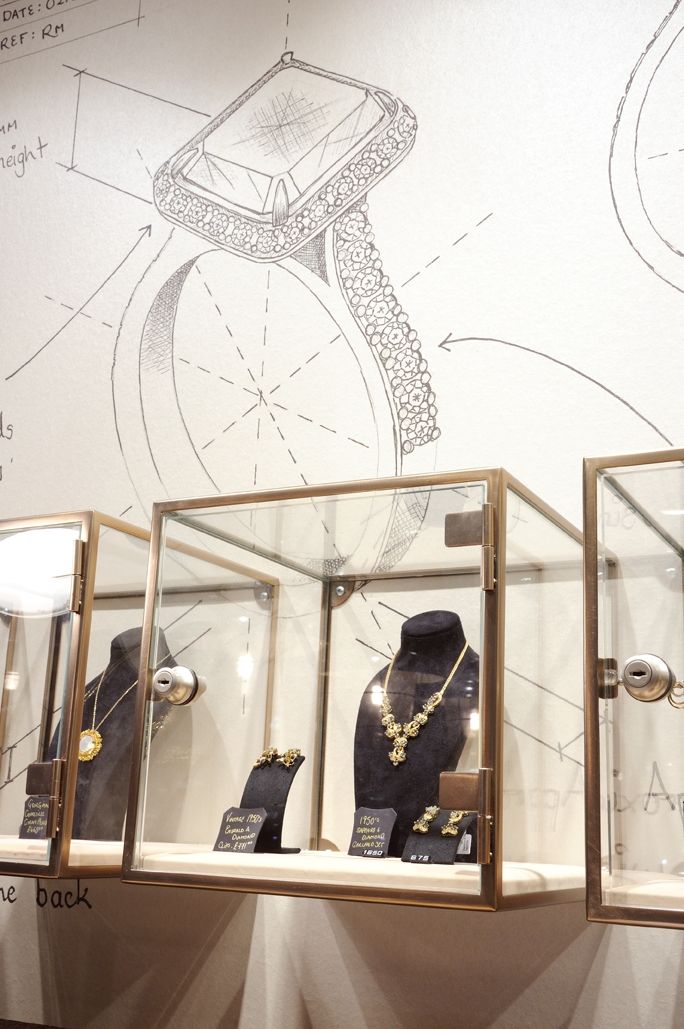 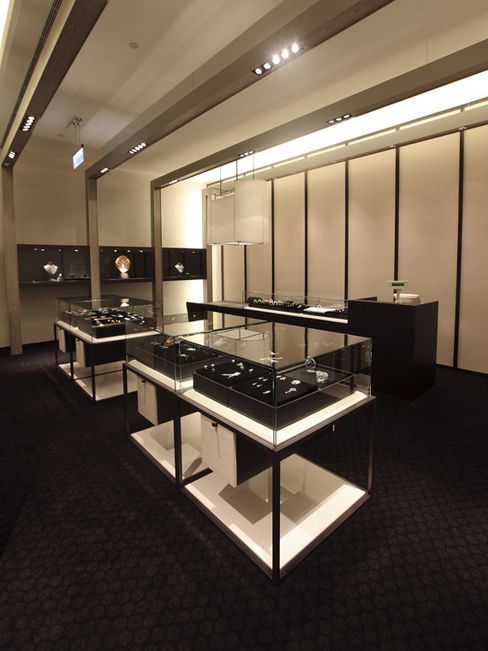 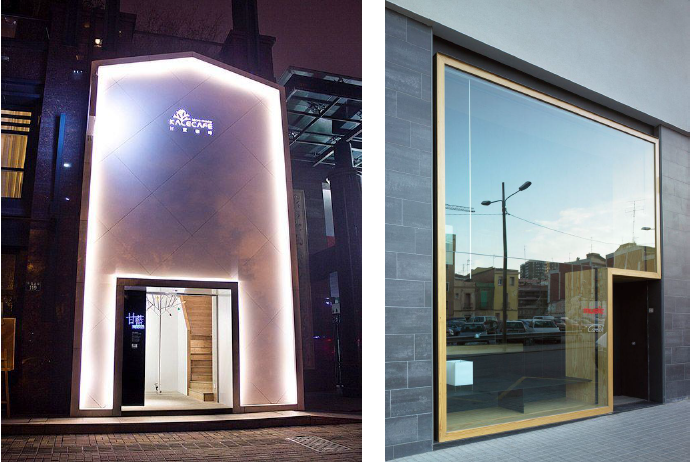 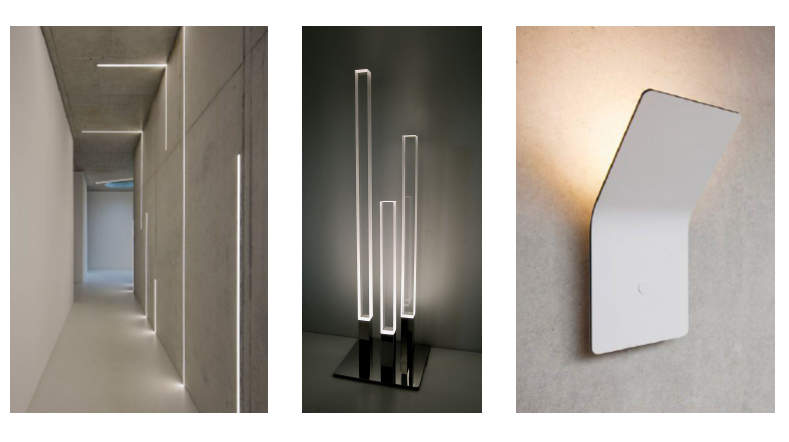 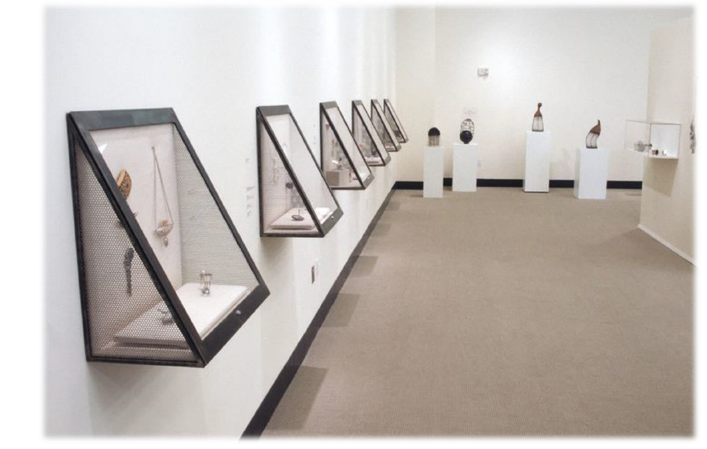 lOGO设计方向：1 纯图形 2 字体图形化 （可取其中一个字）图形方向参考：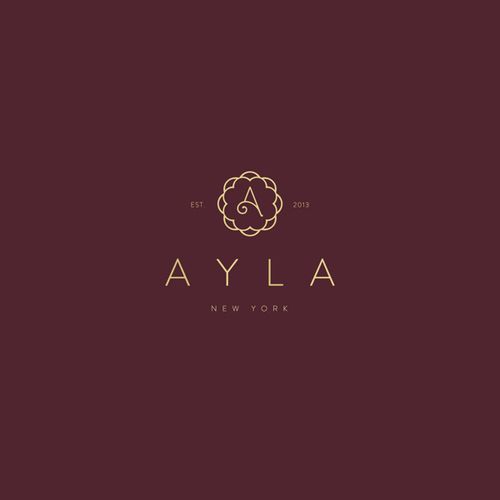 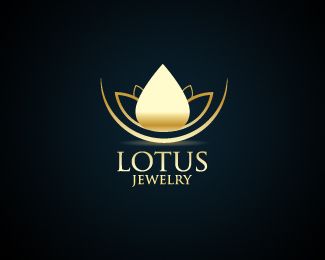 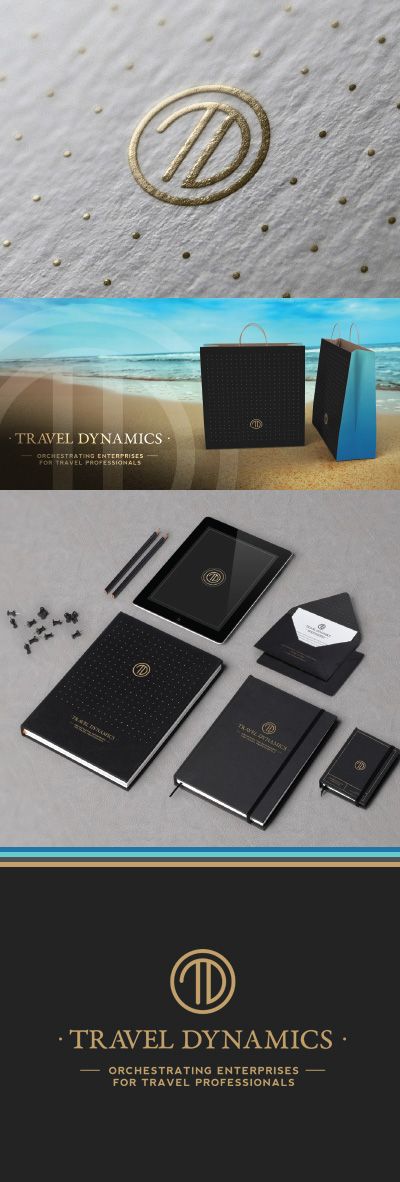 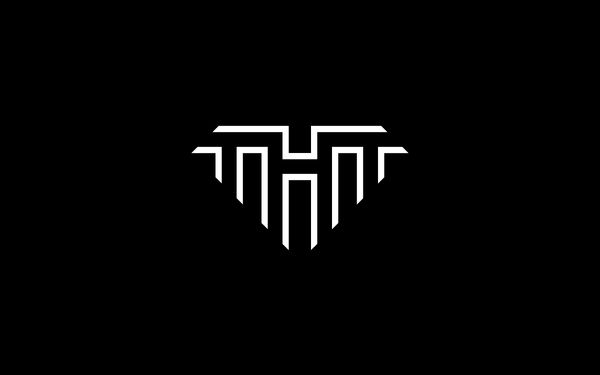 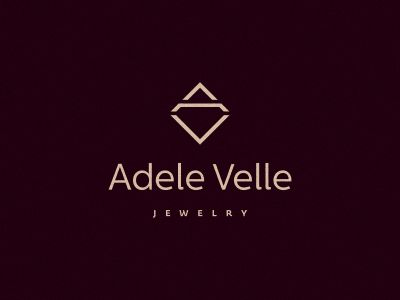 字体参考：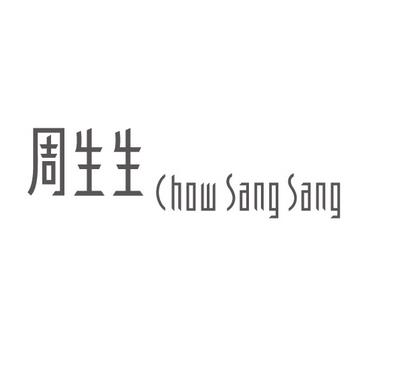 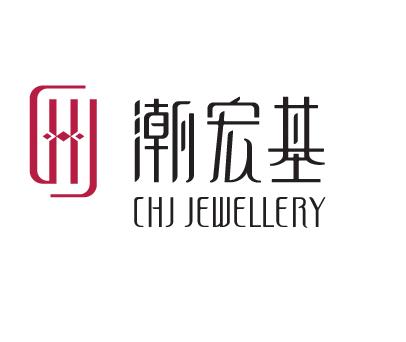 